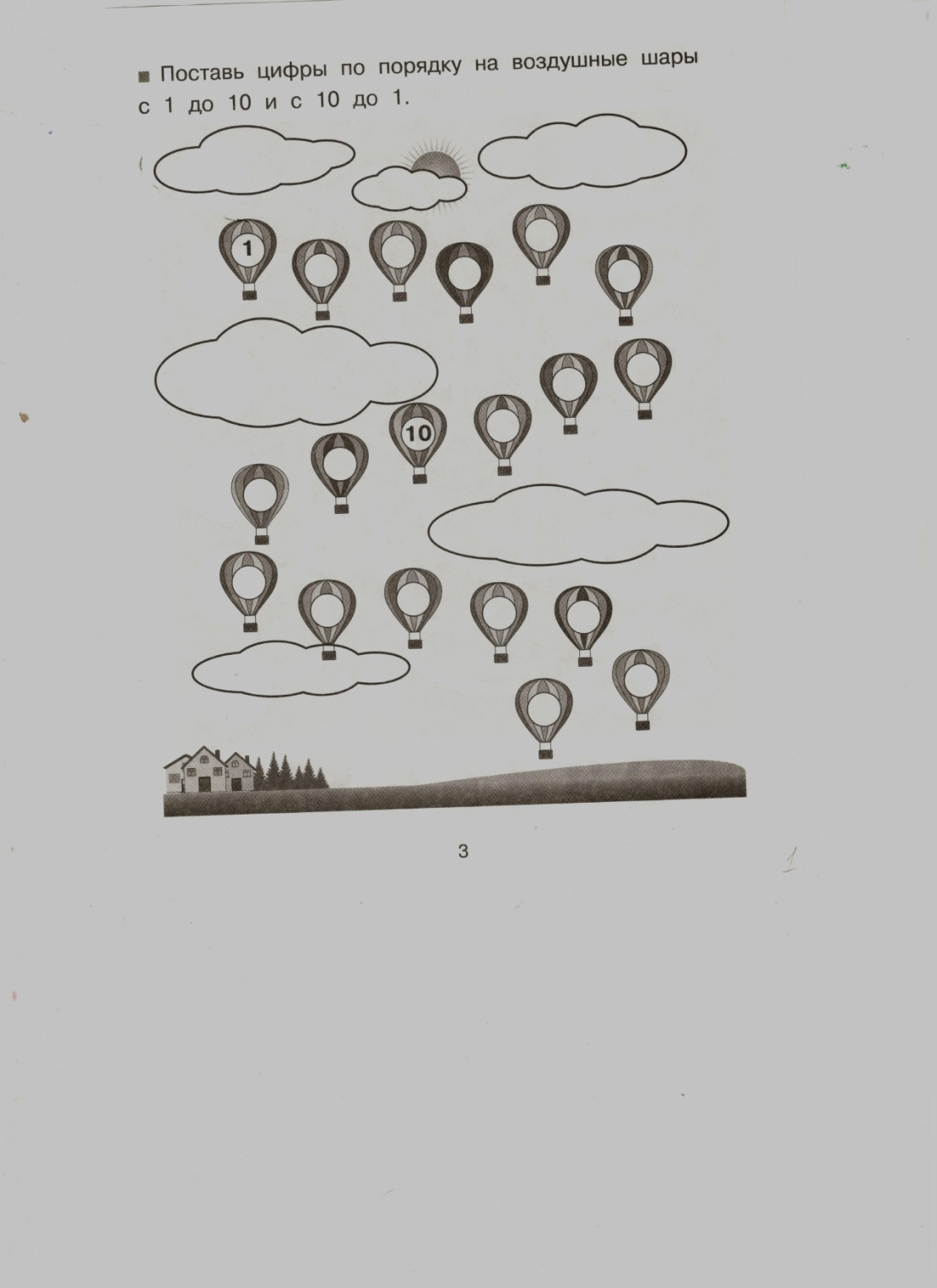 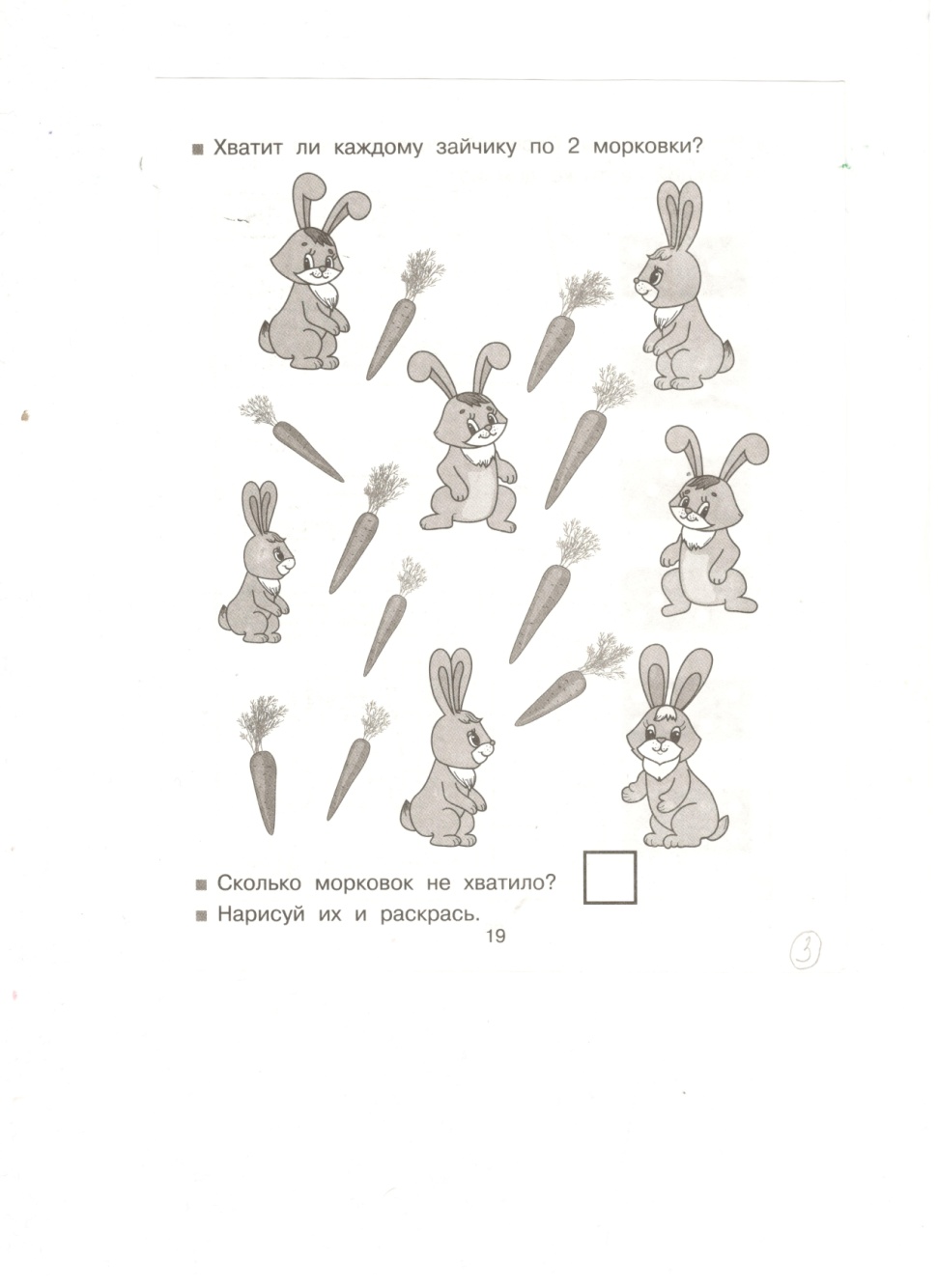 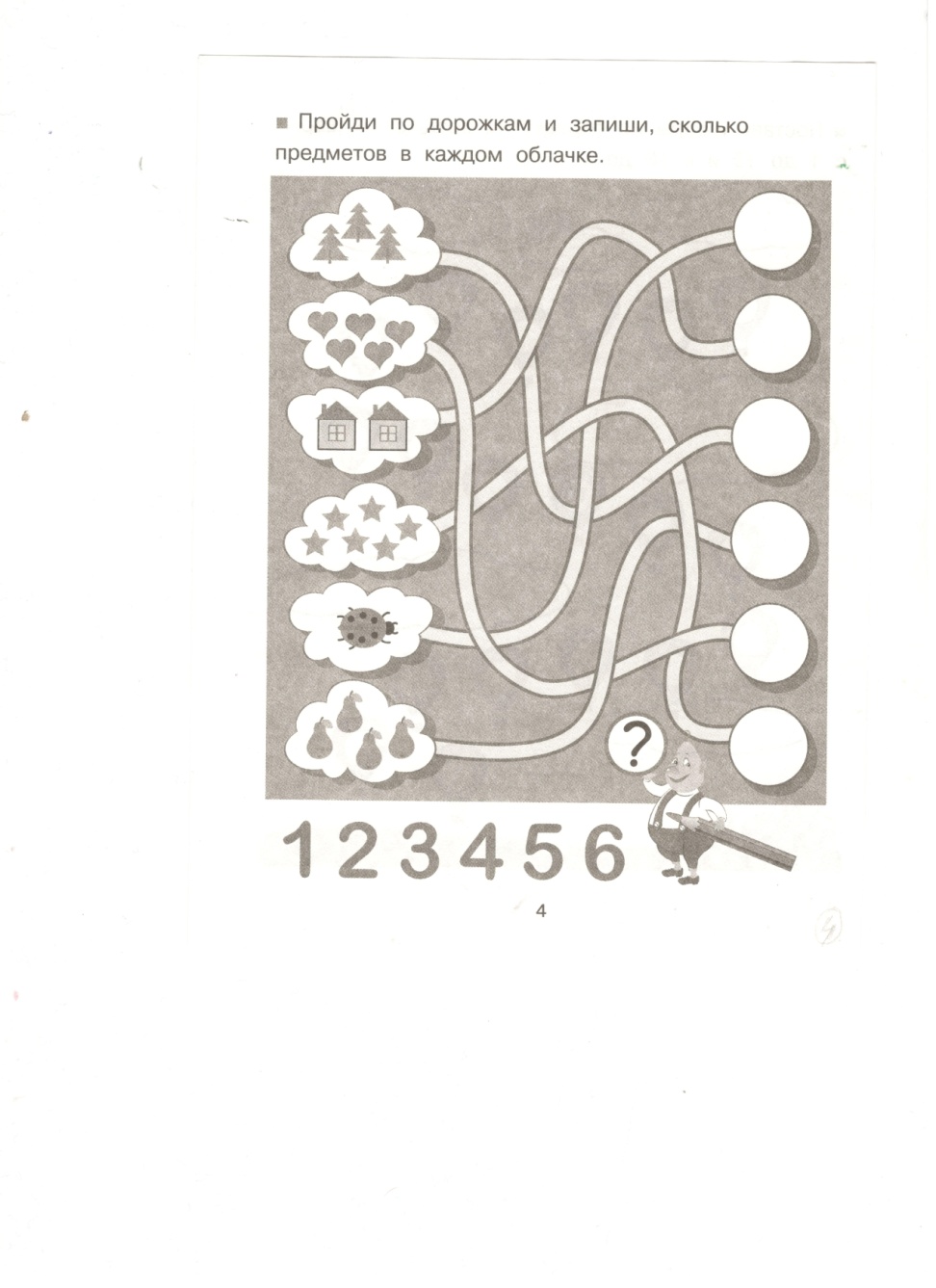 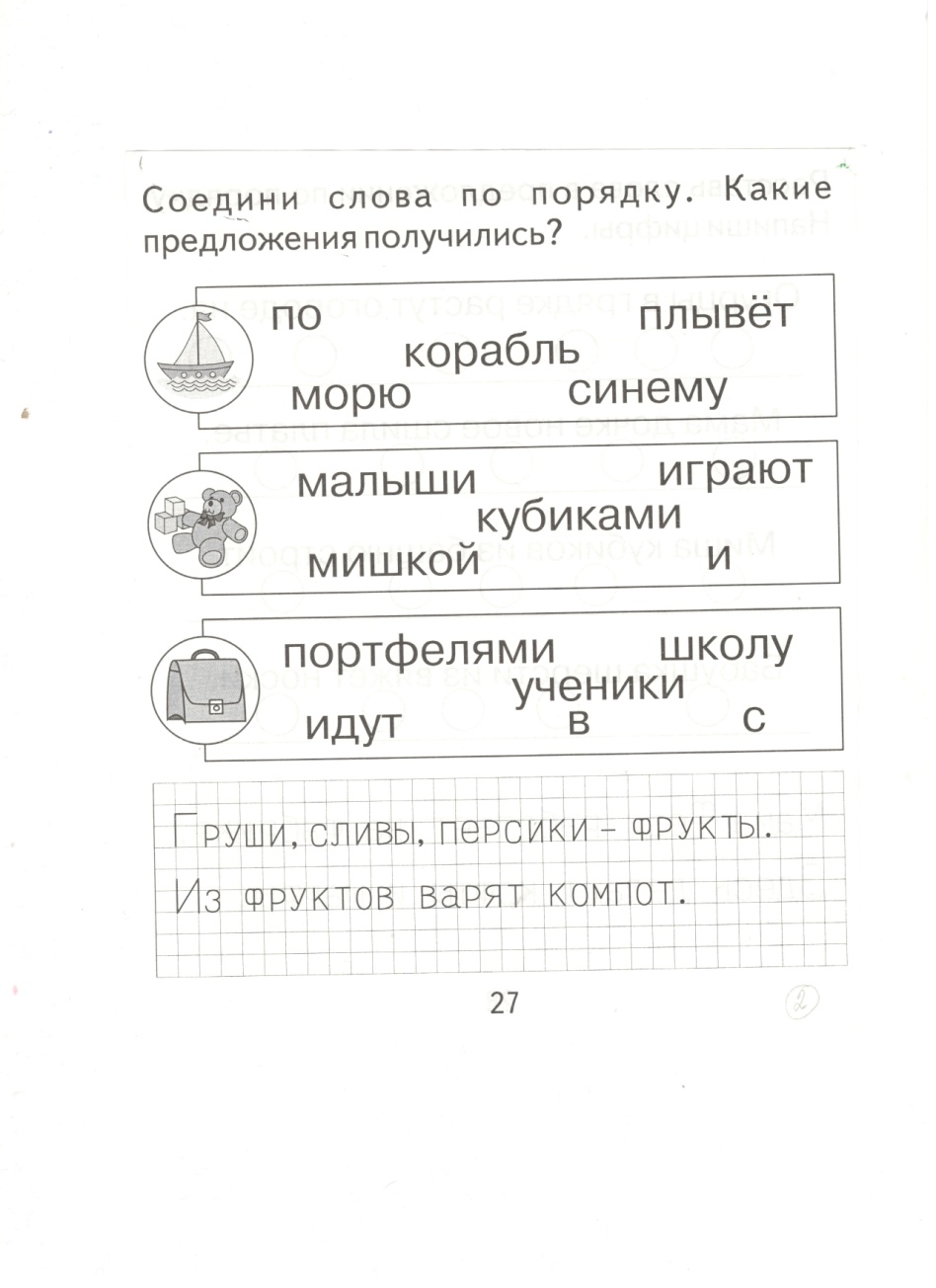 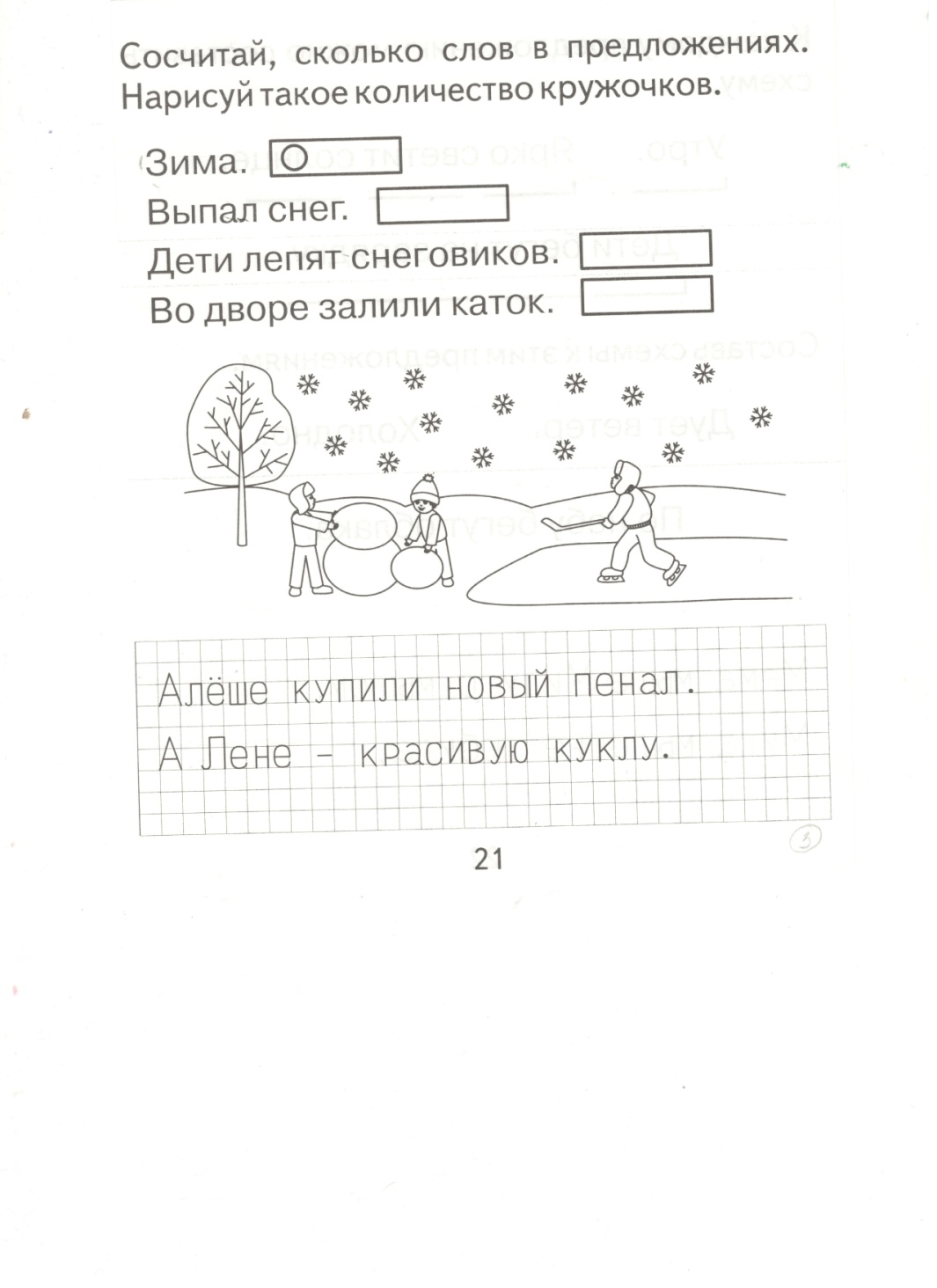 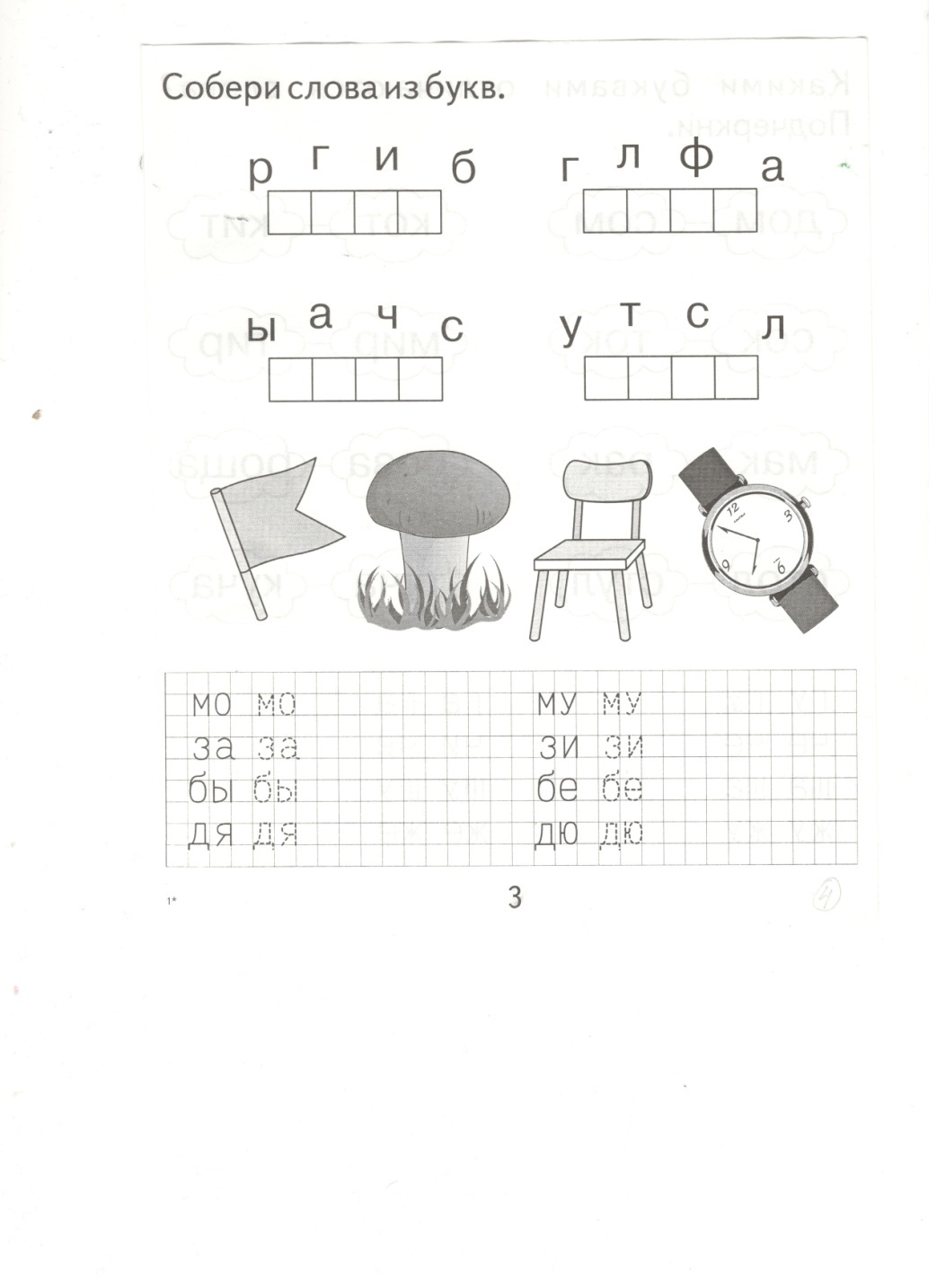   Уважаемые родители!Предлагаем Вам для совместных занятий с ребенком план на неделю с 25 мая по 29 мая в соответствии с образовательной программой вашей возрастной группы от 5 до 6 лет (№3)Учебная неделя № 36 Тема  «Здравствуй, лето!»Дата: 25. 05. 2020 г. (понедельник)   Развитие речи. «Звуковая культура речи» (проверочное)   Проверьте, умеют ли дети различать звуки и четко и правильно произносить их.Д/уп. «Какой звук в слове?» (М, П, Н, А,О – в начале, середине, конце)Д/уп. «Назови слово со звуком» (Л, У, М) – помогите детям называть слова на заданный звук Д/уп. «Сколько слов в предложении» (Вы составьте предложение, а ребенок посчитает, потом наоборот) Прочитайте знакомую скороговорку и  постарайтесь, чтобы ребенок повторил ее четко проговаривая слова.   Рисование. «Цветут сады»     Продолжайте рисовать на всем листе бумаги, используя разные способы и материалы.Прочтите стихотворение о лете, обратите внимание ребенка на цветущие о фруктовые деревья, используя иллюстрации.Материал: краски, гуашь, кисти, можно рисовать пальцами (ссылкаПросмотрПросмотрПросмотр                                                                          Дата:  26. 05 2020 г.(вторник)    ФЭМП Работа по закреплению пройденного материала.    1.Повторите прямой и обратный счет в пределах 10 (смотрите задание 1 в конце плана)    2. Игровое упражнение «Лови, бросай дни недели, времени года называй»    3. Игровое упражнение «Хватит ли каждому зайчику по 2 морковки?» (смотрите задание 2)    4. Игровое упражнение «Пройди по дорожке и запиши, сколько предметов в каждом облачке» (смотрите задание 3).     ФИЗО (воздух)     Поиграйте с детьми «Кто быстрее»«Ловкие ребята»Упражнения с мячом – броски мяча о землю в ходьбе по прямой.    Конструирование по замыслу детей     Развивайте у детей фантазию, творчество, любознательность, умение проводить эксперименты в своей работе, Вы     в этом им помогите.     Материал: конструкторы разной величины, мелкие игрушки для обыгрывания поделки.                                                                           Дата: 27. 05. 2020 г. (среда)      Рисование. «Бабочки летают над лугом»      Побеседуйте с детьми о том, каких можно увидеть сейчас насекомых (стрекоз, бабочек); рассмотрите иллюстрации       обратите внимание , что у них есть общего (крылья). Развивайте у детей желание выполнять работу, а Вы помогайте.           Материал: карандаши, мелки, краски, простой карандаш. 
ПросмотрПросмотр
Просмотр                                                                           Дата: 28. 05. 2020 г. (четверг)     Обучение грамоте. Повторение и закрепление пройденного материала.    1.  Вспомните, что дети знают о буквах и звуках(что такое звук и буква)     (звуки мы говорим и слышим, а буквы пишем и видим)     2. Узнайте, что такое предложение (предложение составляются по смыслу( смотрите задание 4)     3. Игровое упражнение «Сосчитай, сколько слов в предложениях. Нарисуй такое количество кружков. (смотрите задание 5)     При выполнении заданий, пожалуйста, помогайте детям. Работы выполняйте карандашом.Игровое упражнение «Собери слова из букв» ( смотрите задание 6).       ФЦКМ «Солнце, воздух и вода – наши верные друзья»      Поговорите с детьми о сезонных явлениях, изменениях в природе. Покажите влияние природных факторов на здоровье человека; пробудите в детях чувство радости, умение видеть красоту, любоваться красотой окружающей природы.      1. Рассмотрите иллюстрации художников по теме; после беседы пусть дети нарисуют рисунок о том что им запомнилось          
Просмотр    
        Просмотр
Просмотр
Просмотр                                                                          Дата:  29.05 2020 г.(пятница)      Аппликация «Весенний ковер»     Сделайте с детьми коллективную работу на большом листе бумаги, закрепите умение  пользоваться ножницами,       кисточкой; прививайте желание выполнять работу Просмотр Просмотр     Обучение детей игре в шахматы     Закрепите пройденный материал (ссылка https://youtu.be/lDH6P5C9Fvc) 